Resoluciones #144 - #174Resoluciones #144 - #174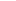 